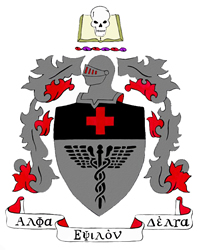 Dr. Hugh Puckett – AED Scholarship FormName: ____________________________________ WKU ID #_________________________Permanent Street Address: _____________________________________________________City: ________________________________ State: _____________ Zip: _________________Campus Street Address: _______________________________________________________City: ________________________________ State: _____________ Zip: _________________Student Email: ______________________________________ Phone: ___________________Academic Major: _______________________________ Minor: ________________________Pre-Health Concentration: ______________________________________________________Science GPA: _____________			Overall GPA: _____________List below scholastic honors, awards, and recognitions you have received (e.g., scholarships, Dean’s List, Honor Societies, etc.).List below extracurricular activities (student offices held, society membership and activities, athletic activities, etc.).Write a brief summary of your personal and professional goals and include any experiences or activities that relate to those goals.Signature: _______________________________________ Date: _______________________